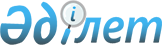 О внесении изменений в решение Акжаикского районного маслихата от 22 декабря 2011 года № 36-2 "О районном бюджете на 2012-2014 годы"
					
			Утративший силу
			
			
		
					Решение Акжаикского районного маслихата Западно-Казахстанской области от 26 июля 2012 года № 5-2. Зарегистрировано Департаментом юстиции Западно-Казахстанской области 7 августа 2012 года № 7-2-138. Утратило силу решением Акжаикского районного маслихата Западно-Казахстанской области от 5 января 2013 года № 8-2      Сноска. Утратило силу решением Акжаикского районного маслихата Западно-Казахстанской области от 05.01.2013 № 8-2      В соответствии с Бюджетным кодексом Республики Казахстан от 4 декабря 2008 года, Законом Республики Казахстан "О местном государственном управлении и самоуправлении в Республике Казахстан" от 23 января 2001 года Акжаикский районный маслихат РЕШИЛ:



      1. Внести в решение Акжаикского районного маслихата "О районном бюджете на 2012-2014 годы" от 22 декабря 2011 года № 36-2 (зарегистрированное в Реестре государственной регистрации нормативных правовых актов за № 7-2-129, опубликованное 12 января 2012 года,19 января 2012 года, 26 января 2012 года, 2 февраля 2012 года, 9 февраля 2012 года, 16 февраля 2012 года, 1 марта 2012 года, 15 марта 2012 года в газете "Жайык таны" № 2, № 3, № 4, № 5, № 6, № 7, № 8, № 9, № 11), следующие изменения:



      в пункте 1:

      в подпункте 1):

      цифру "3 815 804" заменить цифрой "3 820 804";

      цифру "653 178" заменить цифрой "658 178";

      в подпункте 2):

      цифру "3 823 967" заменить цифрой "3 828 967";

      приложение 1 к указанному решению изложить в новой редакции согласно приложению к настоящему решению.



      2. Настоящее решение вводится в действие с 1 января 2012 года.      Председатель сессии              Р. Мусагалиева

      Секретарь маслихата              Д. Джаксыбаев

Приложение

к решению районного маслихата

от 26 июля 2012 года № 5-2

"О внесении изменений в решение

Акжаикского районного маслихата

от 22 декабря 2011 года № 36-2

"О районном бюджете на 2012-2014 годы"Приложение 1

к решению районного маслихата

от 22 декабря 2011 года № 36-2

"О районном бюджете на 2012-2014 годы" Районный бюджет на 2012 годтыс. тенге
					© 2012. РГП на ПХВ «Институт законодательства и правовой информации Республики Казахстан» Министерства юстиции Республики Казахстан
				КатегорияКатегорияКатегорияКатегорияКатегорияСуммаКлассКлассКлассКлассСуммаПодклассПодклассПодклассСуммаСпецификаСпецификаСуммаНаименованиеСуммаI. ДОХОДЫ3820804Поступления6635461Налоговые поступления65817801Подоходный налог1732022Индивидуальный подоходный налог17320203Социальный налог1542441Социальный налог15424404Налог на собственность3207471Налог на имущество2989603Земельный налог17354Налог на транспортные средства183525Единый земельный налог170005Внутренние налоги на товары, работы и услуги78902Акцизы27603Поступления за использование природных и других ресурсов22004Сборы за ведение предпринимательской и профессиональной деятельности26805Налог на игорный бизнес25008Обязательные платежи, взимаемые за совершение юридически значимых действий и (или)выдачу документов уполномоченными на государственными органами или должностными лицами20951Государственная пошлина20952Неналоговые поступления350001Доходы от государственной собственности16005Доходы от аренды имущества, находящегося в государственной собственности160002Поступления от реализации товаров (работ, услуг) государственными учреждениями,финансируемыми из государственного бюджета01Поступления от реализации товаров (работ, услуг) государственными учреждениями,финансируемыми из государственного бюджета004Штрафы, пеня, санкции, взыскания, налагаемые государственными учреждениями, финансируемыми из государственного бюджета, а также содержащимися и финансируемыми из бюджета (сметы расходов) Национального Банка РК01Штрафы, пеня, санкции, взыскания, налагаемые государственными учреждениями, финансируемыми из государственного бюджета, а также содержащимися и финансируемыми из бюджета (сметы расходов) Национального Банка РК, за исключением поступлений от организации нефтяного сектора006Прочие неналоговые поступления19001Прочие неналоговые поступления19003Поступления от продажи основного капитала186803Продажа земли и нематериальных активов18681Продажа земли18684Поступления официальных трансфертов315725802Трансферты из вышестоящих органов государственного управления31572582Трансферты из областного бюджета315725803Трансферты в бюджеты областей, городов Астаны и Алматы01Взаимоотношения областного бюджета, бюджета городов Астаны и Алматы с другими областными бюджетами, бюджетами городов Астаны и Алматы0Функциональная группаФункциональная группаФункциональная группаФункциональная группаФункциональная группаСуммаПодфункцияПодфункцияПодфункцияПодфункцияСуммаУчреждениеУчреждениеУчреждениеСуммаПрограммаПрограммаСуммаНаименованиеСуммаII. Затраты38289671Государственные услуги общего характера2942371Представительные исполнительные и другие органы выполняющие общие функции государственного управления276825112Аппарат маслихата района (города областного значения)15796001Услуги по обеспечению деятельности маслихата района (города областного значения15796003Капитальные расходы государственных органов0122Аппарат акима района (города областного значения)51034001Услуги по обеспечению деятельности акима района (города областного значения50569003Капитальные расходы государственных органов465107Проведение мероприятий за счет резерва местного исполнительного органа на неотложные затраты0123Аппарат акима района в городе города районного значения поселка, аула (села), аульного (сельского) округа209995001Услуги по обеспечению деятельности акима района в городе города районного значения поселка, аула (села), аульного (сельского) округа208895022Капитальные расходы государственных органов11009Прочие государственные услуги общего характера17412459Отел экономики и финансов района (города областного значения)17412001Услуги по реализации государственной политики в области формирования и развития экономической политики, государственного планирования, исполнения бюджета и управления коммунальной собственностью района (города областного значения)16563002Создание информационных систем0003Проведение оценки имущества в целях налогообложения684015Капитальные расходы государственных органов1652Оборона127021Военные нужды3209122Аппарат акима района (города областного значения)3209005Мероприятия в рамках исполнения всеобщей воинской обязанности32092Организация работы по чрезвычайным ситуациям9493122Аппарат акима района (города областного значения)9493006Предупреждение и ликвидация чрезвычайных ситуаций масштаба района (города областного значения)94934Образование24857421Дошкольное воспитание и обучение195618464Отел образования района (города областного значения)195618009Обеспечение дошкольного воспитания и обучения195124021Увеличение размера доплаты за квалификационную категорию 

воспитателям дошкольных организаций образования за счет трансфертов из республиканского бюджета4942Начальное, основное среднее и общее среднее образование2235759464Отел образования района (города областного значения)2235759003Общеобразовательное обучение2049655006Дополнительное образование для детей146336063Повышение оплаты труда учителям, прошедшим повышение квалификации по учебным программам АОО "Назарбаев интеллектуальные школы" за счет трансфертов из республиканского бюджета2098064Увеличение размера доплаты за квалификационную категорию учителям школ за счет трансфертов из республиканского бюджета376709Прочие услуги в области образования54365001Услуги по реализации государственной политики на местном уровне в области образования13361004Информатизация системы образования в государственных учреждениях образования района (города областного значения)0005Приобретение и доставка учебников, учебно-методических комплексов для государственных учреждений образования района (города областного значения)26470007Проведение школьных олимпиад, внешкольных мероприятий и

конкурсов районного (городского) масштаба1124011Капитальный, текущий ремонт объектов образования в рамках реализации стратегии региональной занятости и переподготовки кадров0012Капитальные расходы государственных органов0015Ежемесячные выплаты денежных средств опекунам (попечителям) на содержание ребенка-сироты (детей-сирот), и ребенка (детей), оставшегося без попечения родителей за счет трансфертов из республиканского бюджета7310020Обеспечение оборудованием, программным обеспечением детей-инвалидов, обучающихся на дому за счет трансфертов из

республиканского бюджета61006Социальная помощь и социальное обеспечение3408742Социальная помощь320482123Аппарат акима района в городе города районного значения поселка, аула (села), аульного(сельского) округа0003Оказание социальной помощи нуждающимся гражданам на дому0451Отдел занятости и социальных программ района (города областного значения)320482002Программа занятости106516005Государственная адресная социальная помощь29489006Оказание жилищной помощи1438007Социальная помощь отдельным категориям нуждающихся граждан по решениям местных представительных органов24270010Материальное обеспечение детей-инвалидов, воспитывающихся и обучающихся на дому3058014Оказание социальной помощи нуждающимся гражданам на дому57594016Государственные пособия на детей до 18 лет80100017Обеспечение нуждающихся инвалидов обязательными гигиеническими средствами и предоставление услуг специалистами жестового языка, индивидуальными помощниками в соответствии с индивидуальной программой реабилитации инвалида9737023Обеспечение деятельности центров занятости населения82809Прочие услуги социальной помощи и социального обеспечения20392451Отдел занятости и социальных программ района (города областного значения)20392001Услуги по реализации государственной политики на местном уровне в области обеспечения занятости и реализации социальных программ для населения17056011Оплата услуг по зачислению, выплате и доставке пособий и других социальных выплат3171021Капитальные расходы государственных органов1657Жилищно-коммунальное хозяйство2341081Жилищное хозяйство197179464Отдел образования района (города областного значения)82381026Ремонт объектов в рамках развития сельских населенных пунктов по программе занятости 202082381466Отдел архитектуры, градостроительства и строительства района (города областного значения)114798003Проектирование, строительство и (или) приобретение жилья

государственного коммунального жилищного фонда31550004Проектирование, развитие, обустройство и (или) приобретение

инженерно-коммуникационной инфраструктуры832482Коммунальное хозяйство7709006Развитие системы водоснабжения и водоотведения7709031Развитие инженерно-коммуникационной инфраструктуры и благоустройства населенных пунктов в рамках реализации стратегии региональной занятости и переподготовки кадров03Благоустройство населенных пунктов29220123Аппарат акима района в городе города районного значения поселка, аула (села), аульного(сельского) округа16263008Освещение улиц населенных пунктов7937009Обеспечение санитарии населенных пунктов2912010Содержание мест захоронений и погребение безродных0011Благоустройство и озеленение населенных пунктов5414458Отдел жилищно-коммунального хозяйства, пассажирского транспорта и автомобильных дорог района (города областного значения)12957015Освещение улиц населенных пунктов0016Обеспечение санитарии населенных пунктов0018Благоустройство и озеленение населенных пунктов129578Культура, спорт, туризм и информационное пространство3412241Деятельность в области культуры210071457Отел культуры, развития языков, физической культуры и спорта района (города областного значения)210071003Поддержка культурно-досуговой работы2100712Спорт8360457Отел культуры, развития языков, физической культуры и спорта района (города областного значения)8360009Проведение спортивных соревнований на районном (города областного значения) уровне4517010Подготовка и участие членов сборных команд района (города областного значения) по различным видам спорта на областных спортивных соревнованиях38433Информационное пространство100789457Отел культуры, развития языков, физической культуры и спорта района (города областного значения)90034006Функционирование районных (городских) библиотек90034456Отдел внутренней политики района (города областного значения)10755002Услуги по проведению государственной информационной политики через газеты и журналы4736005Услуги по проведению государственной информационной политики через телерадиовещание60199Прочие услуги по организации культуры, спорта, туризма и информационного пространства22004457Отел культуры, развития языков, физической культуры и спорта района (города областного значения)9614001Услуги по реализации государственной политики на местном уровне в области культуры, развития языков, физической культуры и спорта9449014Капитальные расходы государственных органов165456Отдел внутренней политики района (города областного значения)12390001Услуги по реализации государственной политики на местном уровне в области информации, укрепления государственности и формирования социального оптимизма граждан10225006Капитальные расходы государственных органов165003Реализация мероприятий в сфере молодежной политики200010Сельское, водное, лесное, рыбное хозяйство, особо охраняемые природные территории,охрана окружающей среды и животного мира, земельные отношения668231Сельское хозяйство11432459Отдел экономики и финансов района (города областного значения)11432099Реализация мер по оказанию социальной поддержки

специалистов114322Водное хозяйство0466Отдел архитектуры, градостроительства и строительства района (города областного значения)0012Развитие системы водоснабжения06Земельные отношения10525463Отдел земельных отношений района (города областного значения)10525001Услуги по реализации государственной политики в области регулирования земельных отношений на территории района (города областного значения)10140005Создание информационных систем0007Капитальные расходы государственных органов3859Прочие услуги в области сельского, водного, лесного, рыбного хозяйства, охраны окружающей среды и земельных отношений44866457Отел культуры, развития языков, физической культуры и спорта района (города областного значения)0012Финансирование социальных проектов в поселках, аулах (селах), аульных (сельских) округах в рамках реализации стратегии региональной занятости и переподготовки кадров0475Отдел предпринимательства, сельского хозяйства и ветеринарии района (города областного значения)44866013Проведение противоэпизоотических мероприятий4486611Промышленность, архитектурная, градостроительная и строительная деятельность94662Архитектурная, градостроительная и строительная деятельность9466466Отдел архитектуры, градостроительства и строительства района (города областного значения)9466001Услуги по реализации государственной политики в области строительства, улучшения архитектурного облика городов, районов и населенных пунктов области и обеспечению рационального и эффективного градостроительного освоения территории района (города областного значения)9016015Капитальные расходы государственных органов45013Прочие 365449Прочие 36544451Отдел занятости и социальных программ района (города областного значения)0022Поддержка частного предпринимательства в рамках программы "Дорожная карта бизнеса - 2020"0475Отдел предпринимательства, сельского хозяйства и ветеринарии района (города областного значения)19167001Услуги по реализации государственной политики на местном уровне в области развития предпринимательства, промышленности, сельского хозяйства и ветеринарии19002003Капитальные расходы государственных органов165123Аппарат акима района в городе города районного значения поселка, аула (села), аульного (сельского) округа5476040Реализация мероприятий для решения вопросов обустройства аульных (сельских) округов в реализацию мер по содействию экономическому развитию регионов в рамках Программы "Развитие регионов" за счет целевых трансфертов из республиканского бюджета5476459Отдел экономики и финансов района (города областного значения)4685012Резерв местного исполнительного органа района (города областного значения)4685023Оказание содействия экономическому развития регионов и системы расселения населения в рамках программы "Развитие регионов"0458Отдел жилищно-коммунального хозяйства, пассажирского транспорта и автомобильных дорог района (города областного значения)7216001Услуги по реализации государственной политики на местном уровне в области жилищно-коммунального хозяйства, пассажирского транспорта и автомобильных дорог7051013Капитальные расходы государственных органов165123Проведение мероприятий на текущие расходы по ликвидации последствий чрезвычайных ситуаций природного и техногенного характера, устранению ситуаций, угрожающих политической, экономической и социальной стабильности административно-

территориальной единицы, жизни и здоровью людей, общереспубликанского либо международного значения за счет целевых трансфертов из бюджетов областей, городов республиканского значения, столицы014Обслуживание долга51Обслуживание долга5459Отдел экономики и финансов района (города областного значения)5021Обслуживание долга местных исполнительных органов по выплате вознаграждений и иных платежей по займам из областного бюджета515Трансферты72421Трансферты7242459Отдел экономики и финансов района (города областного значения)7242006Возврат неиспользованных (недоиспользованных) целевых трансфертов1786016Возврат использованных не по целевому назначению целевых трансфертов1243020Целевые текущие трансферты в вышестоящие бюджеты в связи с изменением фонда оплаты труда в бюджетной сфере0024Целевые текущие трансферты в вышестоящие бюджеты в связи с передачей функций государственных органов из нижестоящего уровня государственного управления в вышестоящий4213III. ЧИСТОЕ БЮДЖЕТНОЕ КРЕДИТОВАНИЕ10860910Сельское, водное, лесное, рыбное хозяйство, особо охраняемые природные территории,охрана окружающей среды и животного мира, земельные отношения1086091Сельское хозяйство108609459Отдел экономики и финансов района (города областного значения)108609018Бюджетные кредиты для реализации мер социальной поддержки

специалистов108609IV. САЛЬДО ПО ОПЕРАЦИЯМ С ФИНАНСОВЫМИ АКТИВАМИ459013Прочие45909Прочие4590458Отдел жилищно-коммунального хозяйства, пассажирского транспорта и автомобильных дорог района (города областного значения)4590065Формирование или увеличение уставного капитала юридических лиц4590V. ДЕФИЦИТ (ПРОФИЦИТ) БЮДЖЕТА-121362VI. ФИНАНСИРОВАНИЕ ДЕФИЦИТА (ИСПОЛЬЗОВАНИЕ ПРОФИЦИТА) БЮДЖЕТА1213627Поступления займов728101Внутренние государственные займы728102Договоры займа7281003Займы, получаемые местным исполнительным органом района (города областного значения)7281016Погашение займов56971Погашение займов5697459Отдел экономики и финансов района (города областного значения)5697005Погашение долга местного исполнительного органа перед вышестоящим бюджетом5697022Возврат неиспользованных бюджетных кредитов, выданных из местного бюджета08Используемые остатки бюджетных средств542491Остаток бюджетных средств542491Свободные остатки бюджетных средств5424901Свободные остатки бюджетных средств54249